Spojka VB 180Obsah dodávky: 1 kusSortiment: K
Typové číslo: 0055.0195Výrobce: MAICO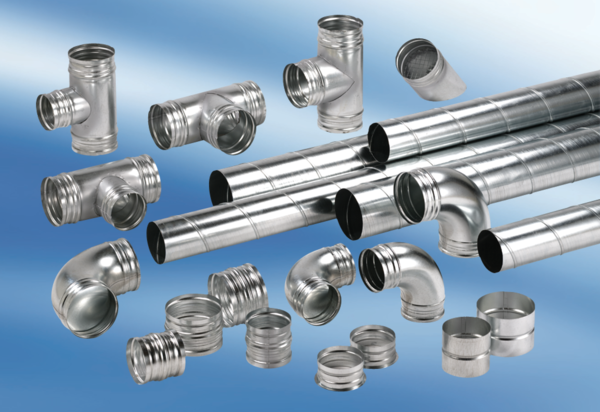 